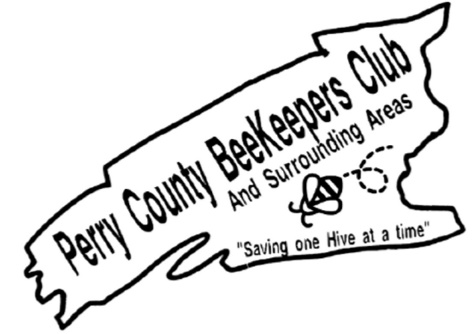 Beekeepers Class 101February 4, 20228:00 am – 3:30 pm 
Cost $30 Includes Book & Lunch
PLEASE PRINT CLEARLY

First Name____________________________

Last Name_____________________________

Address: ______________________________

__________________________Zip_________

Phone: (_______) ________-_____________

Email: _______________________________Additional Registrations - Names: 
__________________________________ __________________________________

Total enclosed at $30 per person: $__________

PLEASE MAIL WITH CHECK PAYABLE TO:Perry County Beekeepers Club300 Flint DriveLandisburg PA 17040Please email questions to Secretary-Treasurer:Perrycountybeekeepersclub@gmail.com